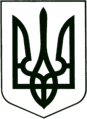 УКРАЇНА
МОГИЛІВ-ПОДІЛЬСЬКА МІСЬКА РАДА
ВІННИЦЬКОЇ ОБЛАСТІВИКОНАВЧИЙ КОМІТЕТ                                                           РІШЕННЯ №47Від 07.02.2022р.                                              м. Могилів-ПодільськийПро стан військового обліку на території Могилів-Подільської міської територіальної громади у 2021 році та завдання щодо його поліпшення у 2022 роціКеруючись ст. 36 Закону України «Про місцеве самоврядування в Україні», відповідно до законів України «Про військовий обов’язок і військову службу», «Про мобілізаційну підготовку та мобілізацію», Порядку організації та ведення військового обліку призовників і військовозобов’язаних, затвердженого постановою Кабінету Міністрів України від 7 грудня 2016 року №921, Порядку бронювання військовозобов’язаних за органами державної влади, іншими державними органами, органами місцевого самоврядування та підприємствами, установами і організаціями на період мобілізації та на воєнний час, затвердженого постановою Кабінету Міністрів України від 4 лютого 2015 року №12, з метою забезпечення функціонування системи військового обліку та контролю за виконанням громадянами України військового обов’язку, за дотриманням ними встановлених правил військового обліку, своєчасного бронювання військовозобов’язаних за підприємствами, установами і організаціями на період мобілізації та на воєнний час, завчасної підготовки кадрів для заміни військовозобов’язаних, які підлягають призову у разі мобілізації, та у відповідності до інформації щодо стану військового обліку на території громади,-                           виконком міської ради ВИРІШИВ:          1. Взяти до відома інформацію про стан військового обліку на території Могилів-Подільської міської територіальної громади за 2021 рік.          2. Затвердити перелік заходів щодо поліпшення стану військового обліку у 2022 році на території Могилів-Подільської міської територіальної громади, згідно з додатком 1.	2.1. Рекомендувати органам державної влади, Могилів-Подільському районному територіальному центру комплектування та соціальної підтримки, військовим частинам, підприємствам, установам, організаціям та навчальним закладам Могилів-Подільської міської територіальної громади виконувати зазначені заходи.	3. Затвердити план перевірок стану військового обліку в органах державної влади, інших державних органах, органах місцевого самоврядування, на підприємствах, в установах, організаціях та навчальних закладах Могилів-Подільської міської територіальної громади на 2022 рік згідно з додатком 2.	4. Затвердити плани звіряння даних військово-облікових документів органів місцевого самоврядування, підприємств, установ і організацій з обліковими даними Могилів-Подільського РТЦК та СП на 2022 рік згідно з додатком 3.          5. Відділу кадрової та правової роботи апарату Могилів-Подільської міської ради та виконкому (Кваленко Л.О.) забезпечити ведення персонального військового обліку призовників і військовозобов’язаних, які працюють в апараті міської ради та її виконавчих органах, відповідно до вимог законодавства з військового обліку та Порядку по бронюванню.    	6. Контроль за виконанням даного рішення покласти на першого заступника міського голови Безмещука П.О..          Міський голова                                                     Геннадій ГЛУХМАНЮК                                                                                                                                                                                                   Додаток 1                                                                                                                                                                                       до рішення виконавчого                                                                                                                                                                                                    комітету міської ради                                                                                                                                                                                                                                                                                                  від 07.02.2022 року №47                                                                                                                                             (Для службового використання)    ЗАХОДИщодо поліпшення стану військового обліку у 2022 році     на території Могилів-Подільської міської територіальної громади                             Керуючий справами виконкому                                                                  Володимир ВЕРБОВИЙ                                                                                                                                                                                                   Додаток 2                                                                                                                                                                                        до рішення виконавчого                                                                                                                                                                                                     комітету міської ради                                                                                                                                                                                                                                                                                                   від 07.02.2022 року №47                                                                                                                                             (Для службового використання)         ПЛАН ПЕРЕВІРОКстану військового обліку в органах державної влади, інших державних органах, органів місцевого самоврядування, на підприємствах, установах, організаціях та навчальних закладах Могилів- Подільської міської територіальної громади на 2022 рік 	                            Керуючий справами виконкому                                                                  Володимир ВЕРБОВИЙ                                                                                                                                                                                                Додаток 3                                                                                                                                                                                        до рішення виконавчого                                                                                                                                                                                                     комітету міської ради                                                                                                                                                                                                                                                                                                   від 07.02.2022 року №47                                                                                                                                             (Для службового використання)              ПЛАН ЗВІРЯННЯданих військово-облікових документів органів місцевого самоврядування, підприємств, установ і організацій з обліковими даними Могилів-Подільського РТЦК та СП на 2022 рік                            Керуючий справами виконкому                                                                  Володимир ВЕРБОВИЙ№з/пЗаходиТермін виконанняВідповідальні виконавці№        з/пНайменування підприємств, установ та організаційПланові дати перевірок на 2022 рікПланові дати перевірок на 2022 рікПланові дати перевірок на 2022 рікПланові дати перевірок на 2022 рікПланові дати перевірок на 2022 рікПланові дати перевірок на 2022 рікПланові дати перевірок на 2022 рікПланові дати перевірок на 2022 рікПланові дати перевірок на 2022 рікПланові дати перевірок на 2022 рікПланові дати перевірок на 2022 рікПланові дати перевірок на 2022 рікРезультати перевірокРезультати перевірокРезультати перевірокРезультати перевірокВідмітка про виконанняВідмітка про виконання№        з/пНайменування підприємств, установ та організацій січень лютий березень квітеньтравень червень липень серпень вересень жовтеньлистопад груденькількість в/зоб. офіцерівкількість в/зоб. сержантів і солдатівкількість в/зоб. жіноккількість призовників123456789101112131415161718191.№        з/пНайменування підприємств, установ та організаційПланові дати звіряння на 2022 рікПланові дати звіряння на 2022 рікПланові дати звіряння на 2022 рікПланові дати звіряння на 2022 рікПланові дати звіряння на 2022 рікПланові дати звіряння на 2022 рікПланові дати звіряння на 2022 рікПланові дати звіряння на 2022 рікПланові дати звіряння на 2022 рікПланові дати звіряння на 2022 рікПланові дати звіряння на 2022 рікПланові дати звіряння на 2022 рікРезультати звірянняРезультати звірянняРезультати звірянняРезультати звірянняВідмітка про виконання№        з/пНайменування підприємств, установ та організацій січень лютий березень квітеньтравень червень липень серпень вересень жовтеньлистопад груденькількість в/зоб. офіцерівкількість в/зоб. сержантів і солдатівкількість в/зоб. жіноккількість призовників12345678910111213141516171819